Мастер-класс «Сердце для Страшилы» в технике пластилинография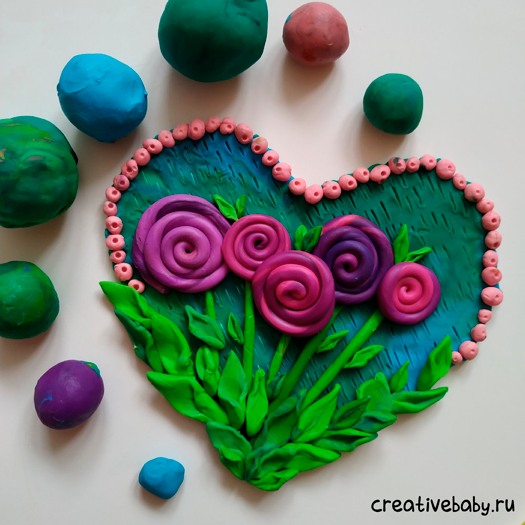 Слепить сердечко из пластилина очень просто, а вот сделать красивое необычное сердце — задача посложнее. Сердце, сделанное своими руками — символ большой искренней любви!Предлагаю вам поэтапную инструкцию как сделать красивое сердце в технике пластилинографии. У вас получится красивая картина с цветами, в процессе создания которой вы научитесь делать узоры из пластилина подручными средствами.Материалы: картон;восковой пластилин;стеки для лепки.Как сделать:1. Распечатайте шаблон сердечка или нарисуйте от руки на куске картона.2. Вырежьте основу сердца из плотного картона.3. Приготовьте пластилин тех цветов, которые будете использовать в работе. У нас это оттенки голубого, синего, зеленого, розового и фиолетового. Не забывайте о том, что восковой пластилин очень хорошо смешивается между собой и вы можете получить любые цвета и оттенки.4. Делаем фон. Заполните фон оттенками зеленого и голубого пластилина. Постарайтесь сделать фон равномерной толщины. При помощи стека сделайте фактуру.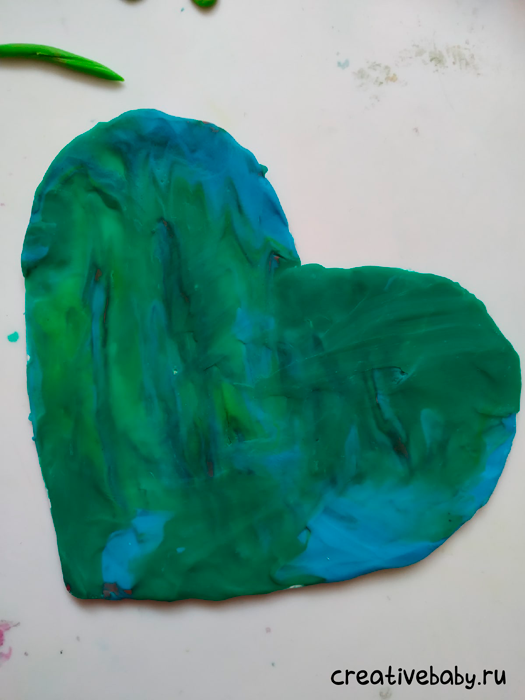 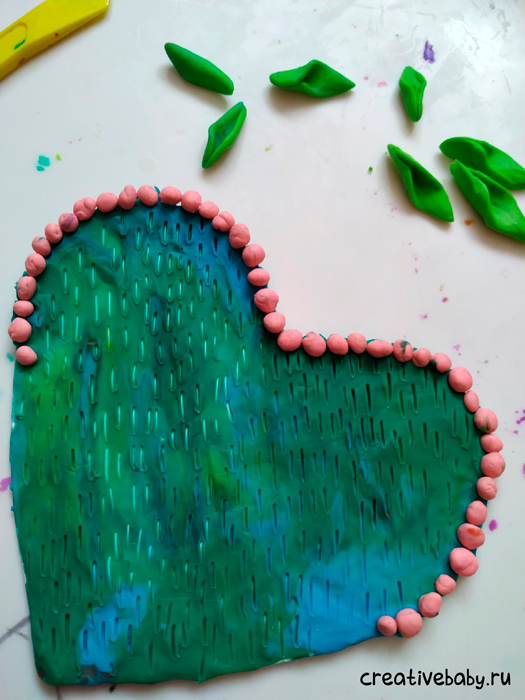 5. Из розовых кружочков сделайте рамочку до середины сердца.6. При помощи стержня от шариковой ручки сделайте точки в кружочках.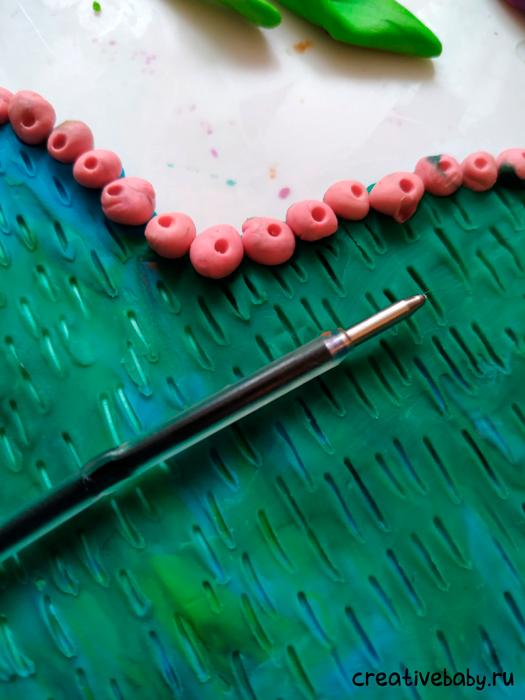 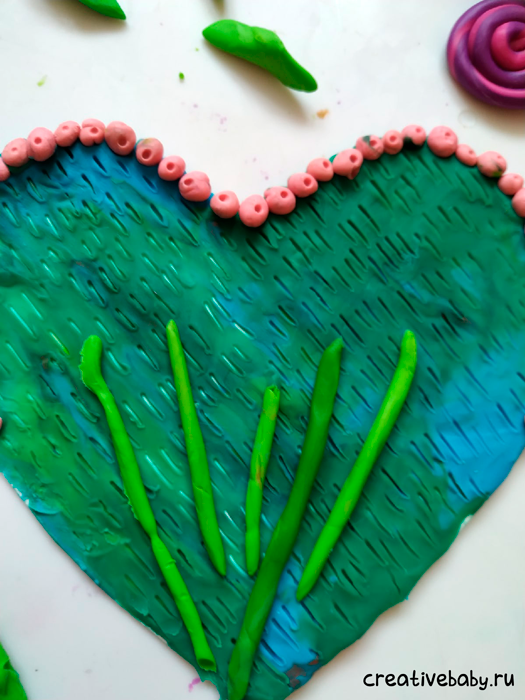 7. Из оттенков зеленого сделайте стебельки для цветов и листики разного размера. 8. Смешайте розовые и фиолетовые оттенки и сделайте 5 спиралевидных розочек разного размера.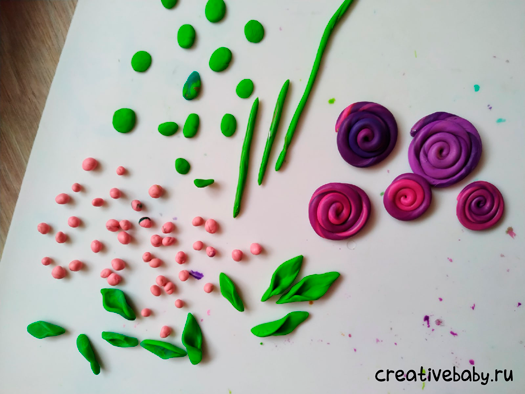 9. Приклейте готовые детали на фон. 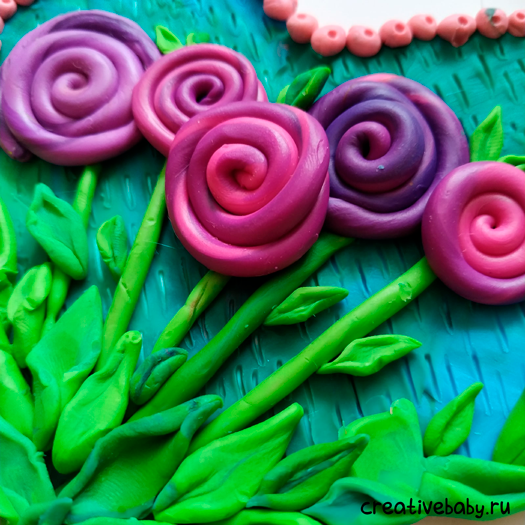 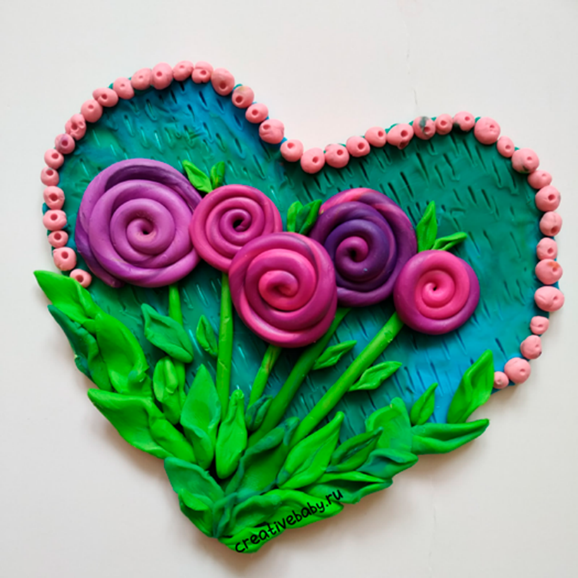 Работа готова! С обратной стороны можно приклеить магнитную ленту и у вас получится магнит для холодильника.Приложение 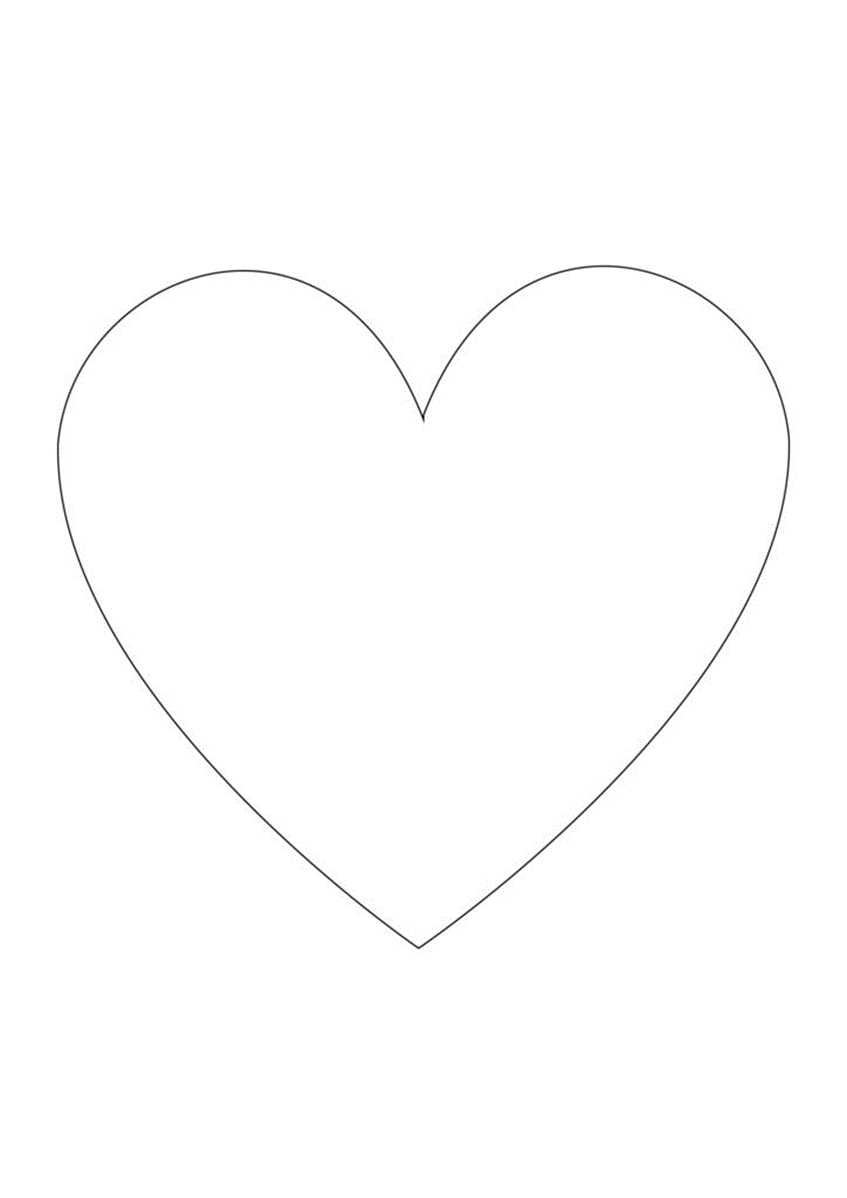 